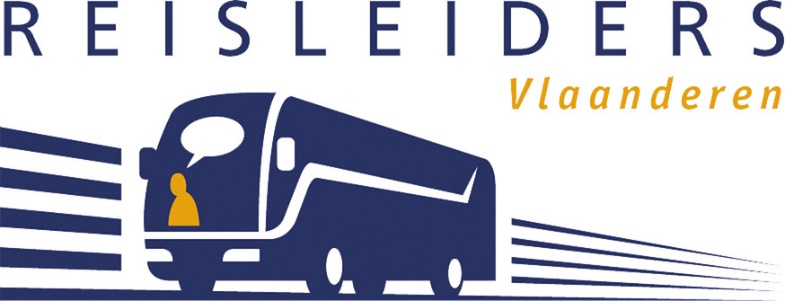 Overeenkomst tot ReisleidingTussen Naam firma
Straat en huisnummerPostcode en gemeentehierna genoemd de opdrachtgever,en Naam reisleider
Straat en huisnummerPostcode en gemeentehierna genoemd de reisleider,wordt overeengekomen:DE REISBestemming:	______________________ 	verblijf in [naam hotel]Vertrekdatum:	______________________Vertrekplaats:	______________________Datum terugkeer:	______________________Plaats terugkeer:	______________________Aantal overnachtingen:	______________________DE REISLEIDERDe reisleider verbindt zich met betrekking tot de hierboven omschreven reis “X” (van __ t.e.m. ___) voor de opdrachtgever tot:het opmaken van het reisprogramma (zie bijlage);de concrete en praktische voorbereiding van de reis (o.a. reserveren van bezoeken);De begeleiding van de groep tijdens de reis.De reisleider is een gediplomeerd reisleider, erkend als “reisleider FBAA” en is lid van Reisleiders Vlaanderen vzw. De reisleider voert zijn opdracht uit in de Nederlandse taal.De reisleider kan niet aansprakelijk worden gesteld voor het verlies en/of de beschadiging van bagage. De reisleider kan niet aansprakelijk worden gesteld voor eventuele schade bij het gebruik van de digitale hulpmiddelen op de autocar (zoals bijv. de microfoon, DVD’s of dergelijke), tenzij duidelijk kan worden aangetoond dat de schade opzettelijk werd veroorzaakt. De reisleider verblijft op basis van vol pension. 
Indien de groep in halfpension verblijft, dienen de middagmalen te worden betaald door de opdrachtgever. Dit kan door betaling ter plaatse (i.c. de chauffeur van dienst), of door terugbetaling van de gemaakte onkosten na het indienen van de bewijzen van gemaakte kosten.De reisleider maakt met betrekking tot de hem verschuldigde vergoeding een factuur op naar de opdrachtgever.Annulering van de reis dient minstens 1 maand voor de vooropgestelde vertrekdatum te gebeuren. Indien de annulering later plaatsvindt, zal een annuleringskost van € 25,- per dag worden aangerekend door de reisleider. DE OPDRACHTGEVERDe opdrachtgever verbindt er zich toe de reisleider zijn opdracht correct te laten uitvoeren zoals overeengekomen.De opdrachtgever vergoedt de reisleider voor zijn prestaties door overschrijving van € 150,- (excl. BTW) per aangevatte dag op rekeningnummer BE xxx-xxxxxxx-xx, en dit ten laatste 30 dagen na ontvangst van de factuur.De opdrachtgever stelt aan de reisleider een individuele kamer ter beschikking in vol pension.Voor zover de door de reisleider ontworpen en/of voorbereide reis op gestelde datum niet doorgaat met ondergetekende reisleider, bedraagt de schadeloosstelling € 25,- per dag.Opgemaakt te xxxxx op xx/xx/xxxx in twee exemplaren, elke partij erkennend één exemplaar ontvangen te hebben.De opdrachtgever	De reisleider